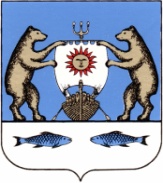 Российская ФедерацияНовгородская область Новгородский районАдминистрация Ракомского сельского поселенияРАСПОРЯЖЕНИЕот 13.01.2023 г. №1д. Старое РакомоО внесении изменений в распоряжение Администрации от 29.12.2021г. № 58 Об утверждении перечня кодов подвидов по видам доходов, главными администраторами которых являются органы местного самоуправления 1. Внести изменения в преамбулу Распоряжения :Изложить преамбулу распоряжения в следующей редакции«В соответствии с Бюджетным  кодексом Российской Федерации,  решением Совета депутатов Ракомского сельского поселения от 22.12.2022 №43 «О бюджете Ракомского сельского поселения на 2023 год и плановый период 2024 и 2025 годы», приказом Министерства  финансов Российской Федерации от 24.05.2022 года № 82н «О порядке формирования и применения кодов бюджетной классификации Российской Федерации, их структуре и принципов назначения», в целях упорядочения доходов бюджета Ракомского сельского поселения  (глава по КБК 345) по перечню подвидов бюджетной классификации главному администратору Администрации Ракомского сельского поселения:2. Опубликовать настоящее распоряжение в газете «Ракомо.рф. Официальный вестник» и разместить на официальном сайте Ракомского сельского поселения в информационно-телекоммуникационной сети «Интернет» по адресу: http://ракомо.рф/.Глава Администрации Ракомского сельского поселения			                        Г.И. Иванова